         Eastern Shore Nostalgia:   Rustic Buildings & Structures          61st Members ShowCATEGORIES Entry Form Part 1 Attach to Entry Name_______________________________________________ Address________________________________________________ Phone_______________ Email___________________________ Piece 1 Name_______________________________________________ Title________________________________________________ Price _________ Size framed ______________ Category: (A)___ (B)___ (C)__ (D)__(E) ___ (F) ___ Piece 2 Name_______________________________________________ Title________________________________________________ Price________ Size framed ______________Category: (A)___ (B)___ (C)__ (D)__(E) ___ (F) ___ Piece 3 Name_______________________________________________ Title________________________________________________ Price________ Size framed ______________Category: (A)___ (B)___ (C)__ (D)__(E) ___ (F) ___                Cut and Attach Separately to Your Work ………………………………………………………………………………………… Entry Form Part 2 – Attach to each piece. Piece 1 Name_______________________________________________ Title________________________________________________ Price________ Size framed ______________Category: (A)___ (B)___ (C)__ (D)__(E) ___ (F) ___ Piece 2 Name_______________________________________________ Title________________________________________________ Price________ Size framed ______________Category: (A)___ (B)___ (C)__ (D)__(E) ___ (F) ___ Piece 3 Name_______________________________________________ Title________________________________________________ Price________ Size framed ______________Category: (A)___ (B)___ (C)__ (D)__(E) ___ (F) ___ SHOW CALENDARSunday, June 2, 1-5pmMonday, June 3, 11-3pm              Drop-off WorkThursday, June 6Show Opens with Reception5 pm to 7 pmSunday, July 21Show closes 4 pmMonday, July 22 Pick-up work, 2 pm -6 pmKENT ISLANDFEDERATION OF ARTS                    61st Members Show               Eastern Shore Nostalgia:           Rustic buildings and structures               with floral creations by the                 Kent Island Garden Club 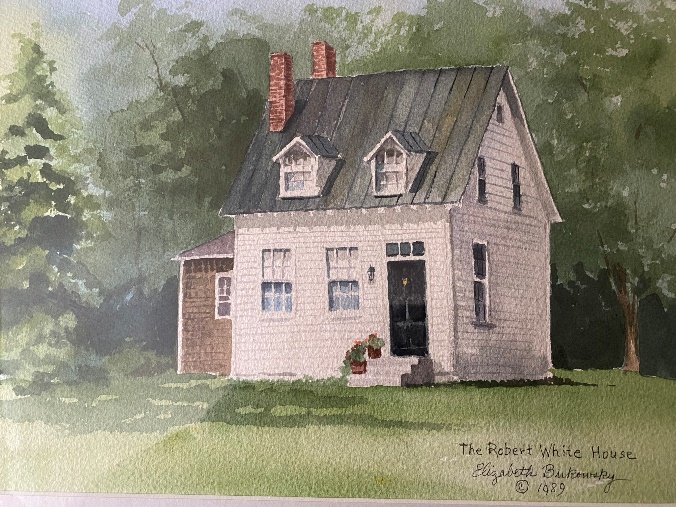     Show Dates: June 6 – July 21              Reception June 6                 5:00 – 7:00 pm(A) Oils/Acrylics/Pastels(B) Watercolor/Gouache/Alcohol inks(C) Graphics, Pen & ink, Printmaking(D) Mixed Media/Collage(E) Photography(F) 3-D (includes sculpture and jewelry) SHOW RULESEach artist may enter up to three works in any Category with a maximum of three works for the show.  Work must be original (no reproductions), and not previously exhibited at KIFA. KIFA Guidelines for hanging will be strictly enforced. The guidelines can be found on the Gallery Exhibits page on the KIFA website.  All works on paper with no glass must be sealed with art wax, framed with wire taped on the ends2-D Art: Submissions cannot exceed 36” x 48” including the frame. Sculpture, including the base, may not exceed six feet.All entries must remain on display through the endof the show except for when a piece is sold to an out-of-town buyer.KIFA reserves the right to reject submissions deemed unsuitable.KIFA is not responsible for loss or damage to works, but reasonable caution will be taken.KIFA will take 30% commission on all works sold during the show.     ENTRY FEESMembers            $20 up to 3 images Non-Members    $25 up to 3 images Youth                  $2/image up to 3 images Youth is anyone under 16 years old. Due to space limitations in the galleries, it is advisable to enter as early as possible. Entries received after the limit is reached will be returned with entry fee to the artist.Make check payable to KIFA Bring completed Entry Form and Fee to KIFA or mail to: KIFA Gallery Show 405 Main Street, Stevensville MD  21666 Pre-registration is appreciated, but not required.By entering, you agree to all the stipulations of this prospectus. KIFA MEMBERSHIP DUES Seniors (62+) $35 / Individuals $40 Family $50 / Military $25 / Youth & College $15 A membership fee may be combined with entry fee.  Please specify the type and amount on the check.  QUESTIONS?? Please contact the KIFA office at 410-643-7424 or Margaret at (410- 271-3730Co-Chair Pat Spinella.